Overzicht dagritmekaartenPagina 3Pagina 4Pagina 5Pagina 6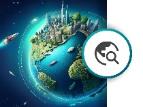 Aardrijkskunde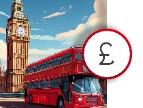 Engels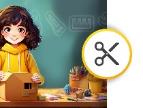 Handvaardigheid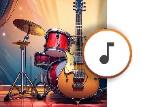 Muziek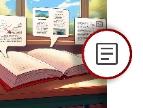 Begrijpend lezen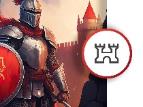 Geschiedenis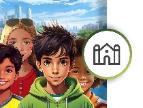 Levens-beschouwing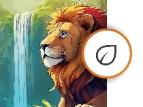 Natuur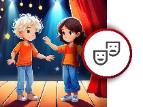 Drama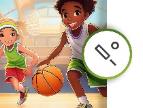 Gym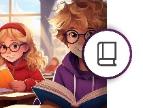 Lezen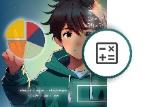 RekenenPagina 7Pagina 8Pagina 9Pagina 10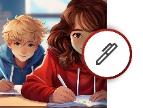 Schrijven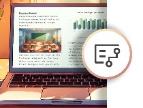 Studie-vaardigheden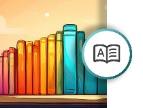 Technisch lezen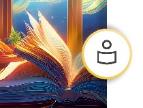 Voorlezen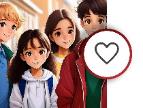 SEO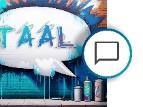 Taal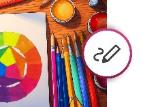 Tekenen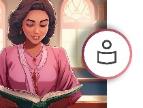 Voorlezen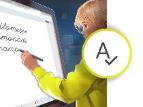 Spelling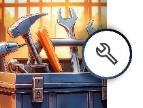 Techniek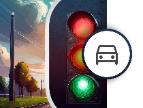 Verkeer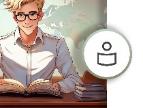 VoorlezenPagina 11Pagina 12Pagina 13Pagina 14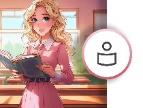 Voorlezen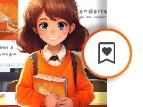 Boekbespreking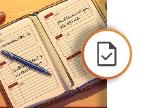 Huiswerk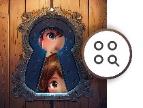 ???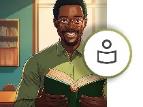 Voorlezen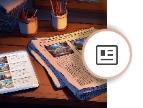 Nieuwskring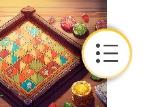 Keuzetijd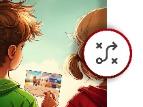 Circuit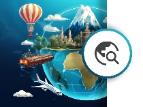 Wereldoriëntatie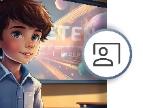 Spreekbeurt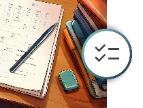 Zelfstandig werken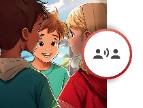 VertellenPagina 15Pagina 16Pagina 17Pagina 18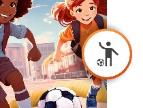 Buitenspelen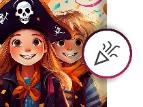 Carnaval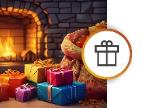 Sinterklaas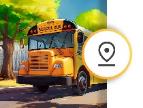 Excursie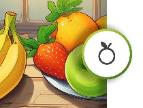 Fruit eten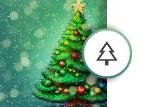 Kerst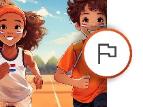 Koningsspelen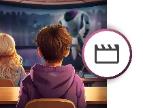 Film kijken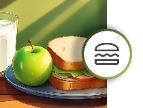 Lunch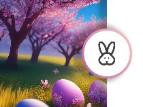 Pasen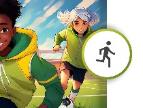 Sportdag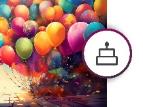 VerjaardagPagina 19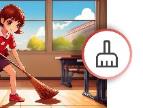 Opruimen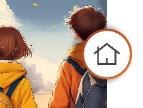 Naar huis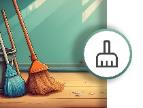 Klassendienst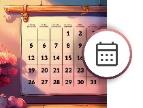 Kalender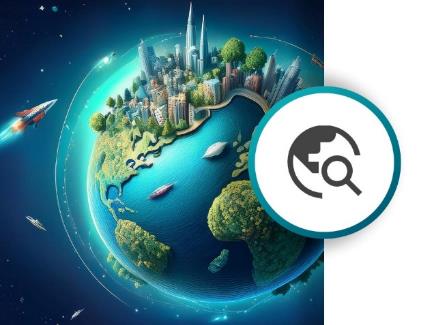 aardrijkskunde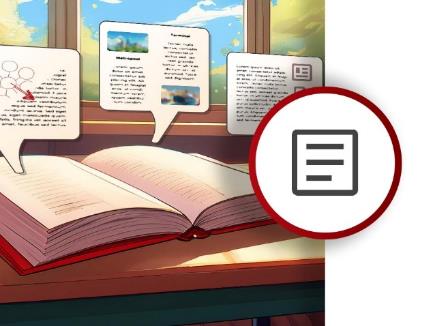 begrijpend lezen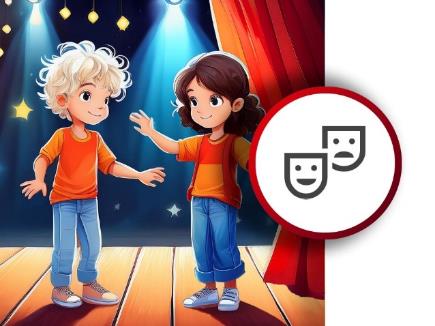 drama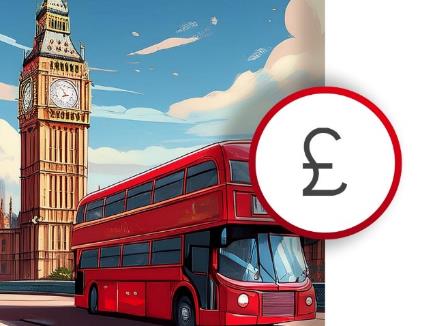 Engels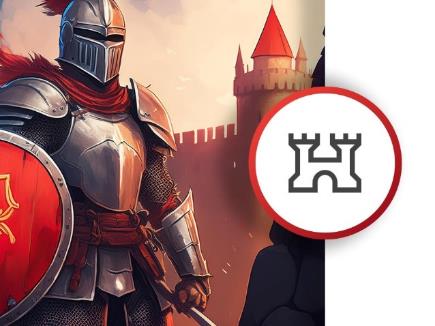 geschiedenis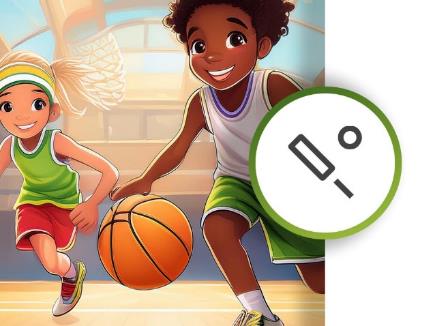 gym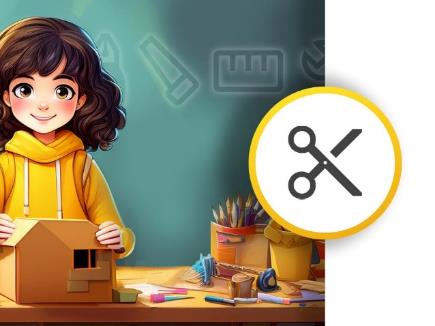 handvaardigheid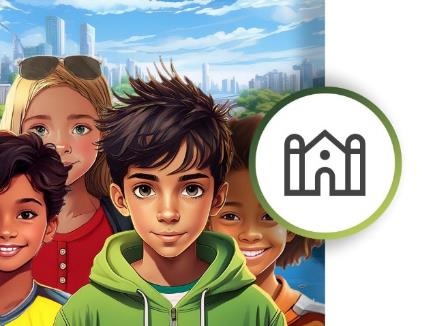 levens-beschouwing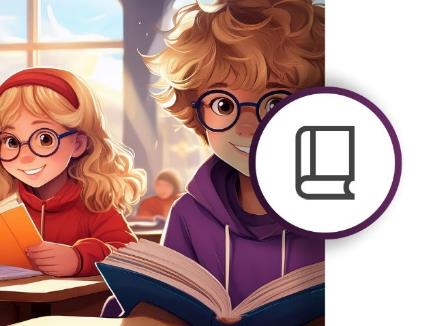 lezen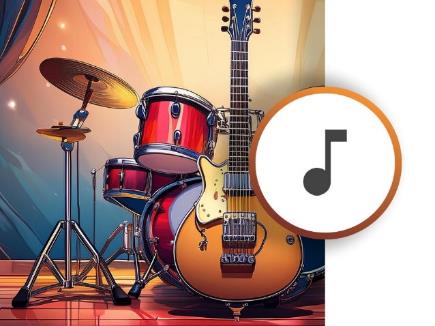 muziek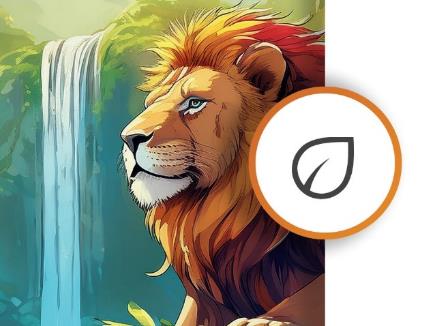 natuur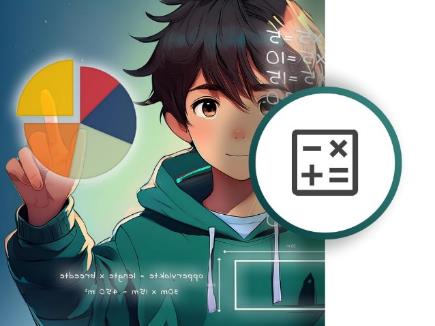 rekenen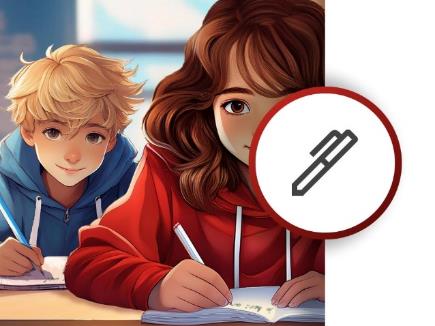 schrijven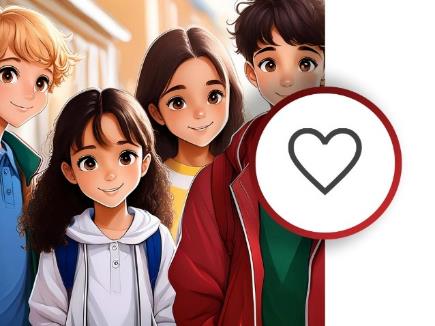 seo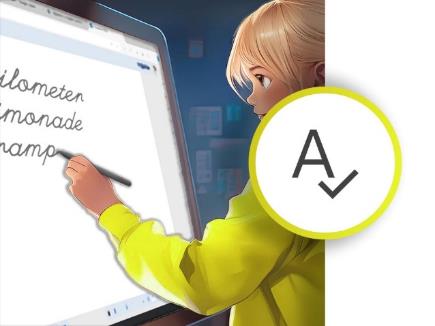 spelling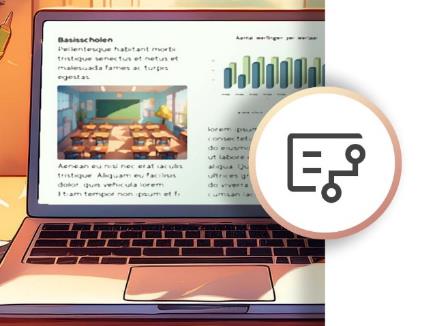 studie-vaardigheden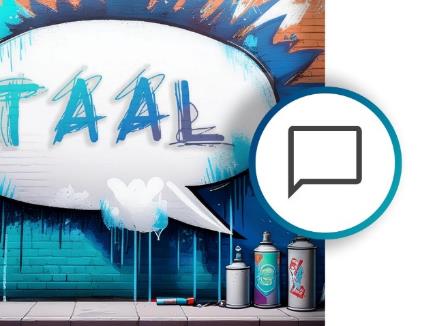 taal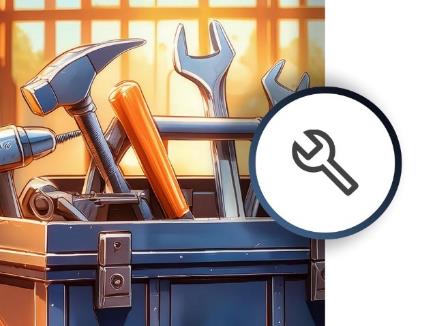 techniek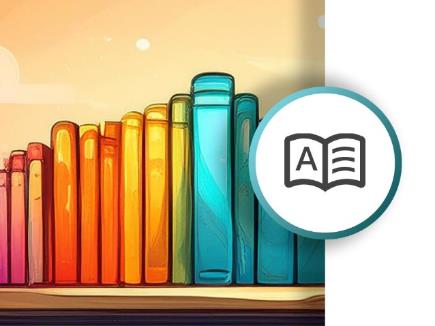 technisch lezen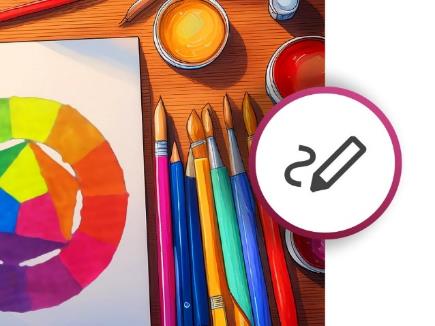 tekenen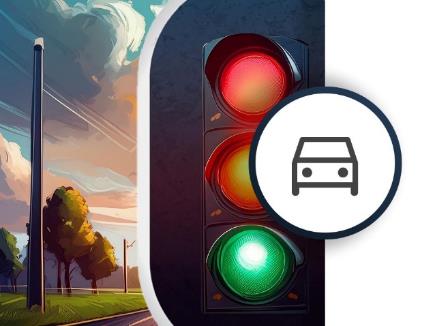 verkeer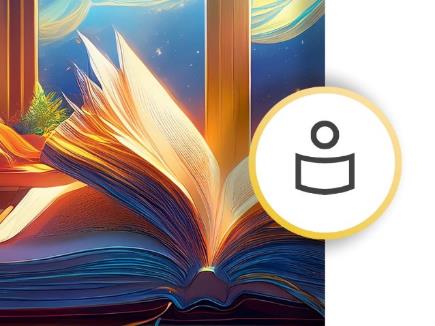 voorlezen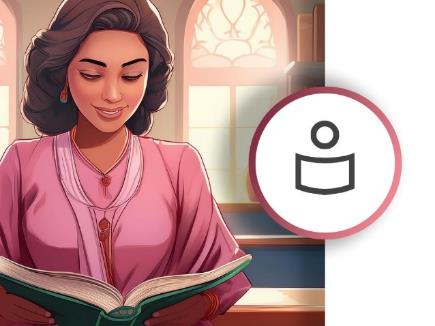 voorlezen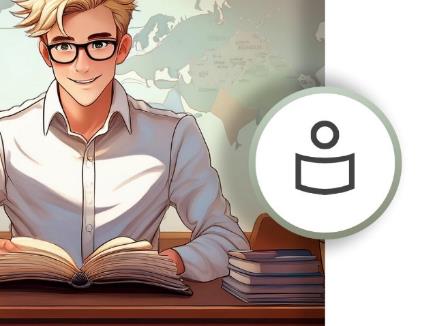 voorlezen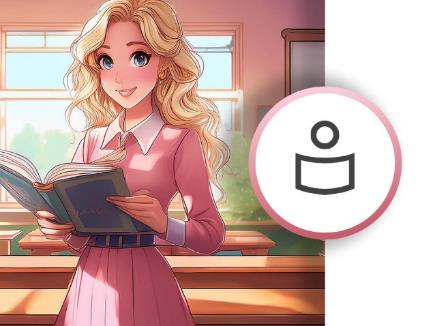 voorlezen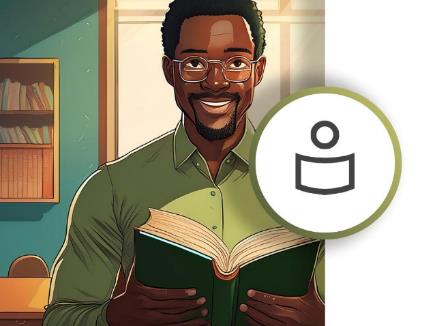 voorlezen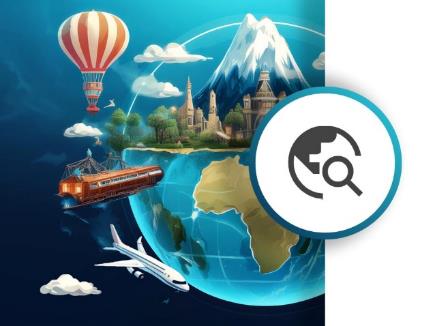 wereldoriëntatie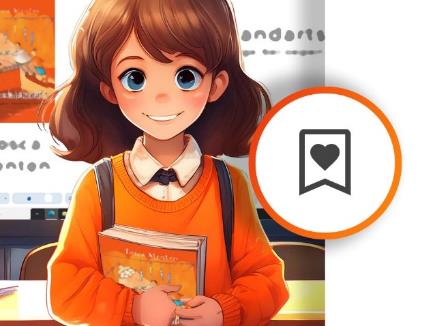 boekbespreking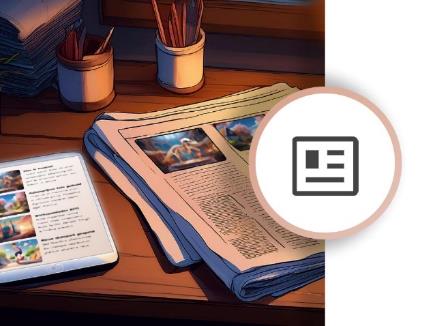 nieuwskring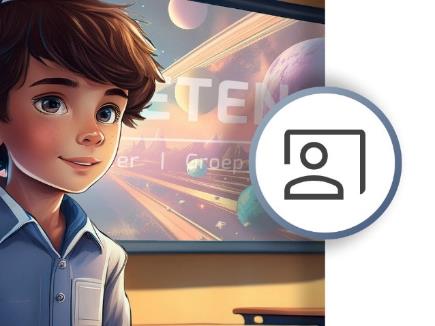 spreekbeurt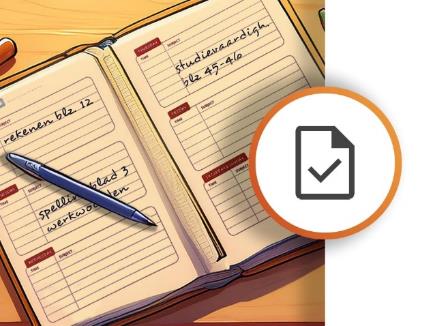 huiswerk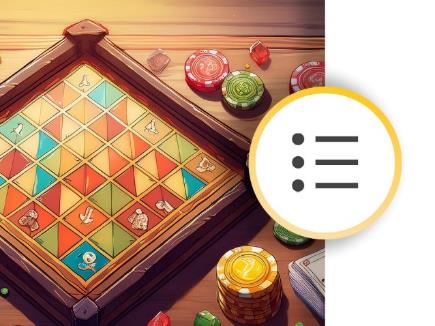 keuzetijd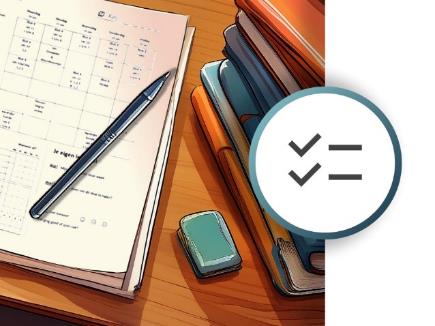 zelfstandig werken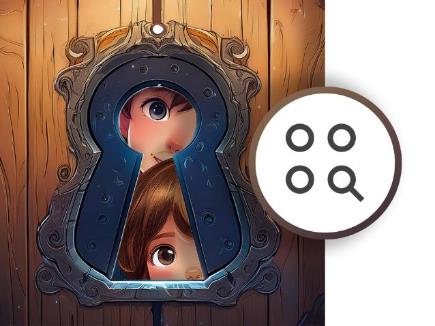 ???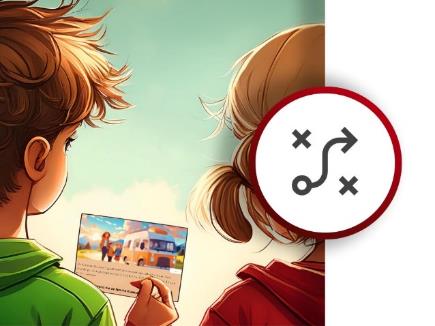 circuit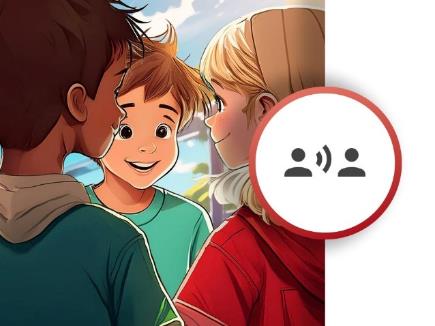 vertellen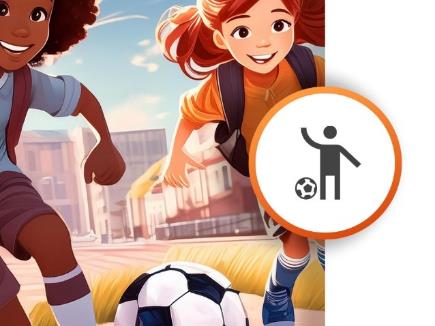 buitenspelen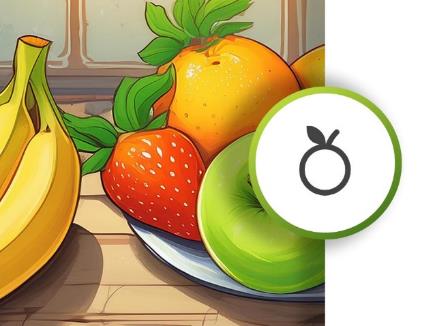 fruit eten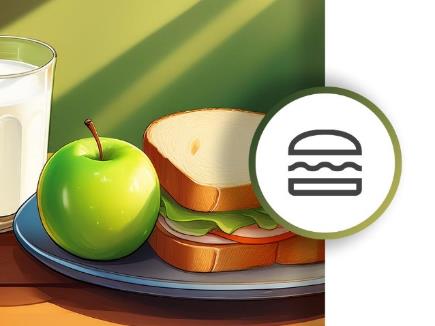 lunch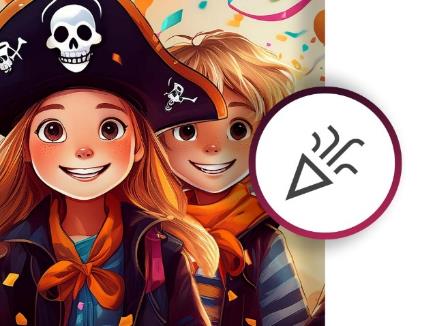 carnaval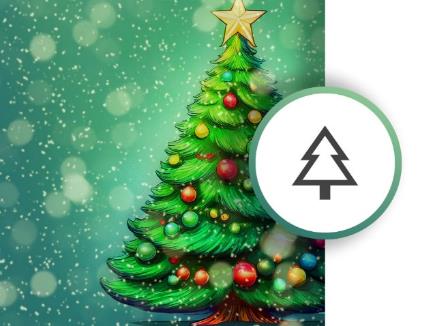 kerst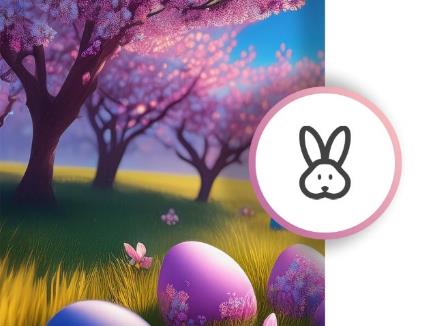 Pasen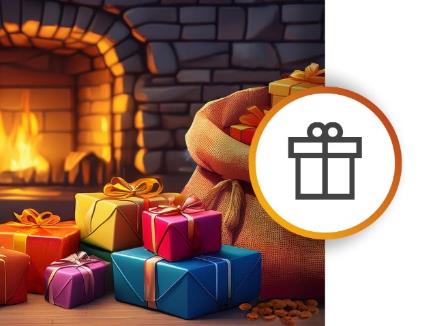 Sinterklaas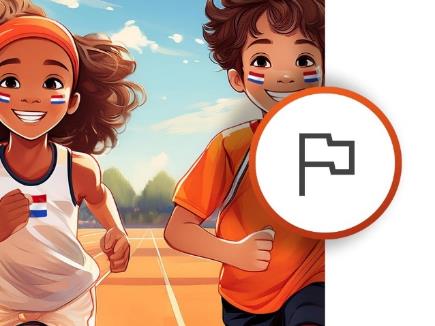 koningsspelen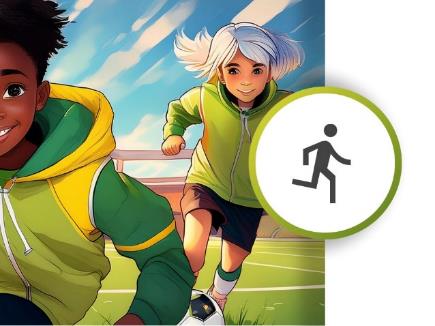 sportdag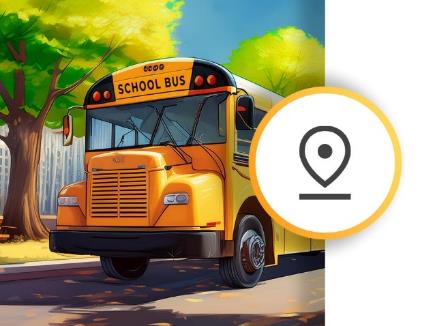 excursie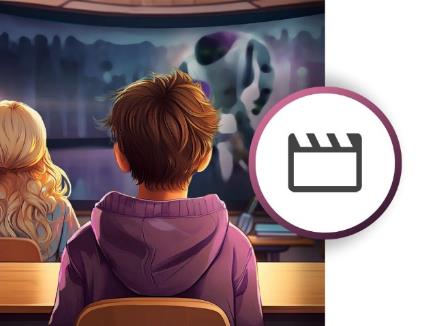 film kijken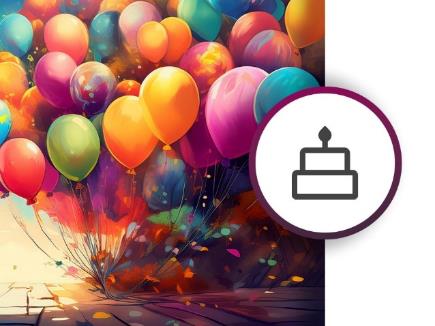 verjaardag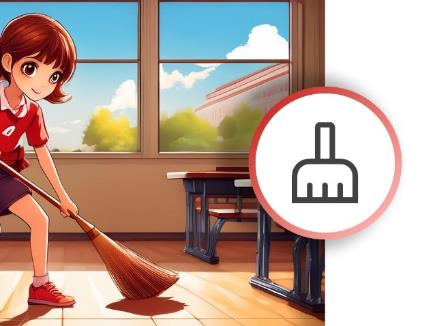 opruimen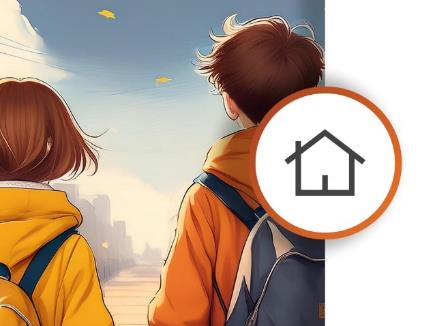 naar huis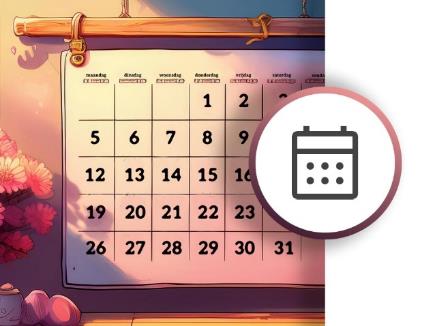 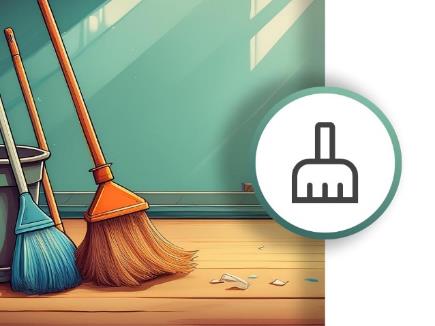 Schrijf naast deze kaartjes de dag en de datum op en de namen van de kinderen die klassendienst hebben.